The Trainers are offering a full, all day First Response course on Saturday 19th March at St. Peter’s Church,Harold Wood, Romford. RM3 OQAYou must also complete the e-learning module on-line.  This may be done before or after this day, but the qualification cannot be entered on GO until it is completed.Please send to County Office before 12th March.  Places will be offered on a ‘first come, first served’ basis as places are limited.Please complete the attached form and email to County Office to book your place.Remember that the 2-hour renewal option is no longer available. ------------------------------------------------------------------------------------------------------------------------------------------------First Response Training – January 2022Name ……………………………………………                        Division ………………………………………Membership Number     ………………………Unit ……………………………………………………….Rainbows/Brownies/Guides/RangersTelephone…………………………   Email ……………………………………………………………………Reply to:-Girlguiding Essex West – office@girlguidingessexwest.org.ukPlease send to County Office before 12th March 2022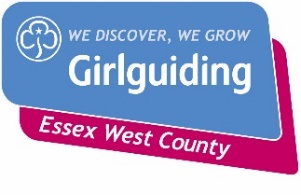 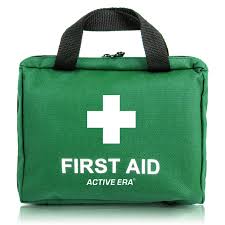 First Response TrainingDATEMODULEVenue TIMESaturday 19th March 2022Modules 1, 2 and 3St. Peter’s, Harold Wood10.00 a.m. – 4.00 p.m.